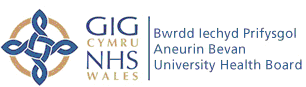 Care Co-ordination - Referral criteriaAll referrals to Care Co-ordination are via ISCANIf the child/YP has a Social Worker, do not accept the referral.If the child/YP is receiving palliative care, accept the referral and treat as urgent.If a clinician present at the ISCAN panel has made the decision that the child/YP requires CC, accept the referral.  Use the criteria below to decide if the case is routine or urgent.PointsPointsMore than 1 child/YP resident in the family home has a diagnosis of: physical disabilitylearning disabilityASD/ADHDMental health issueParents/carers have a diagnosis of:physical disabilitylearning disabilityASD/ADHDMental health issue(award 2 points for more than 2)Child/YP has received a new diagnosis – requiring community servicesConcern by clinician that the child/YP has missed several appointments Transition into area (new to community services)Issues with housing/parent in refuge Child/YP is not accessing education or is experiencing significant educational difficultiesIntegrated Assessment Process required due to multiplicity of health board services and complexity of servicesThe family do not speak English and require the services of an interpreterTOTAL SCORE (1 point for each):DECISION: (circle one)                    out of 10      URGENT / ROUTINE / NOT ACCEPTEDSigned: (print name):Date:ScoreDecision8 or aboveUrgent (allocate immediately)Between 3 & 7Routine (add to waiting list or allocate immediately if capacity)2 or belowNot eligible (do not accept referral and signpost as appropriate)Any additional information / comments